Nom: archimèdeNom complet: Archimède de Syracuse Photo de lui :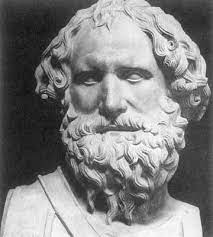 Périodes de temps : 287 av a 212 avNationalité : grecque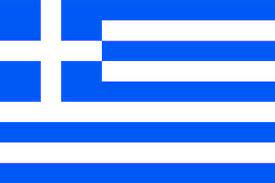 Découverte :pousser d’archimede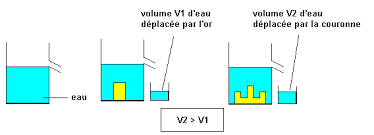 